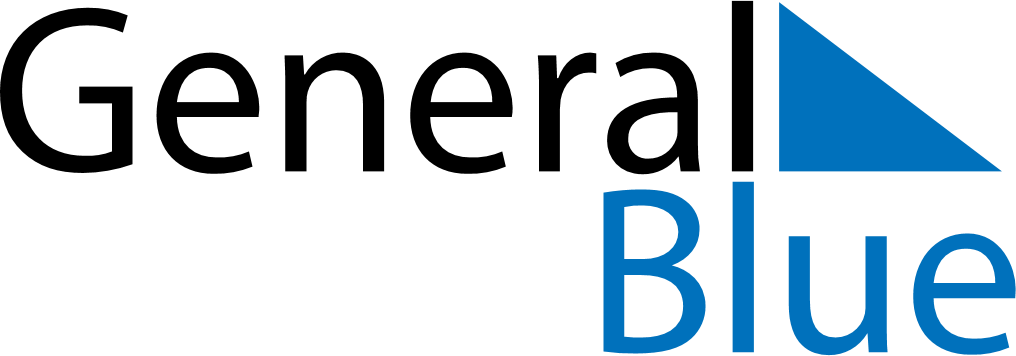 September 1692September 1692September 1692September 1692September 1692SundayMondayTuesdayWednesdayThursdayFridaySaturday123456789101112131415161718192021222324252627282930